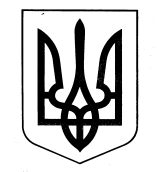 ХАРКІВСЬКА ОБЛАСНА ДЕРЖАВНА АДМІНІСТРАЦІЯДЕПАРТАМЕНТ НАУКИ І ОСВІТИ НАКАЗ15.06.2018					  Харків					№ 176Про участь учнів відділення біатлону Харківського обласного вищого училища фізичної культури і спорту у навчально-тренувальному зборі з загальної фізичної підготовкиВідповідно до Положення про Департамент науки і освіти Харківської обласної державної адміністрації, затвердженого розпорядженням голови обласної державної адміністрації від 16.04.2018 № 284, враховуючи План спортивно-масових заходів Харківського обласного вищого училища фізичної культури і спорту на 2018 рік, затвердженого заступником директора Департаменту науки і освіти Харківської обласної державної адміністрації, керуючись статтею 6 Закону України «Про місцеві державні адміністрації», НАКАЗУЮ: Рекомендувати директору Харківського обласного вищого училища фізичної культури і спорту Попову А.М.:Забезпечити участь учнів відділення біатлону у навчально-тренувальному зборі з загальної фізичної підготовки, що відбудеться в м. Сумах.Відрядити до м. Суми вчителів біатлону Харківського обласного вищого училища фізичної культури і спорту для супроводження учнів відділення біатлону.Термін: 17.06.2018-30.06.2018Витрати по відрядженню учнів та супроводжуючих осіб, зазначених в пункті 1 цього наказу, здійснити  відповідно до кошторису витрат, затвердженого  у встановленому порядку.Контроль за виконанням даного наказу покласти на заступника директора Департаменту науки і освіти Харківської обласної державної адміністрації – начальника управління освіти і науки В.В. Ігнатьєва.Директор Департаменту							Л.КАРПОВА